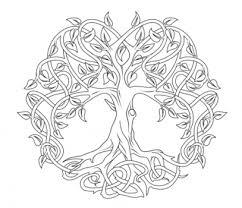 Roma 25/01/2020Questo Albero è dedicato ad Eugenio, ragazzo, marito, padre e carabiniere di questo quartiere.Eugenio è nato a Napoli il 18 Giugno 1975, laureato in Legge diventa maresciallo ordinario dei Carabinieri e copre questo ruolo nel quartiere Trieste Salario. Nel Maggio del 2011 si sposa con Maria, creandosi così una Famiglia meravigliosa, dalla quale nascono 2 bambine, Ludovica nata nel 2015 e Aurora Rita nata nel 2016.Eugenio è una persona che ama la vita, che ha sempre una parola gentile per tutti, e soprattutto cerca di mettere sempre la pace dove regna la discordia.La cosa più bella nella vita che possa capitarci è quella di lasciare un buon ricordo ed il tuo sicuramente è il sorriso.  E siccome come dicono i Celti “Nell’albero si manifesta uno spirito” ogni volta che vedremo questo Albero, ci ricorderemo di te Eugenio, soprattutto per la tua positività e semplicità con cui hai vissuto questa vita e promettiamo, in tuo ricordo, di imitarti in questo e nel tuo rispetto per la Legge. Questo albero permetterà di generare in ognuno di noi e soprattutto in Maria, Ludovica ed Aurora Rita sentimenti positivi. Gli Amici della Scuola La Maisonnette– Coppedè  